RaportTygodniowyo sytuacji narynkach finansowychRynek walutowyRynek akcjiPoniedziałek, 26 września 2016 rokuKurs USD/PLN – perspektywa długoterminowa, kurs z 23 września 2016 roku = 3,8299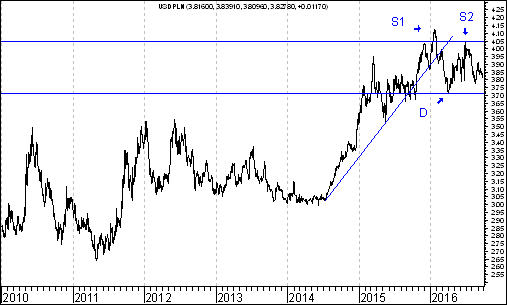 Kurs dolara amerykańskiego (w złotych) przebił zaznaczony na wykresie trend wzrostowy poprowadzony przez dołki z 9 lipca 2014 roku oraz 14 października 2015 roku. Pojawiła się szansa na wybicie z na razie tylko hipotetycznej formacji podwójnego szczytu. Dojdzie do tego wybicia, gdy kurs USD/PLN osiągnie (na zamknięciu notowań) poziom dołka z 4 kwietnia 2016 roku (3,7230 zł.). Realna perspektywa zmiany trendu ze wzrostowego na spadkowy może być związana z perspektywą napływu kapitału zagranicznego na polski rynek akcji. Średnia ruchoma z 200 sesji próbuje zmienić trend na spadkowy. Kurs EUR/PLN – perspektywa średniookresowa, kurs z 23 września 2016 roku = 4,3011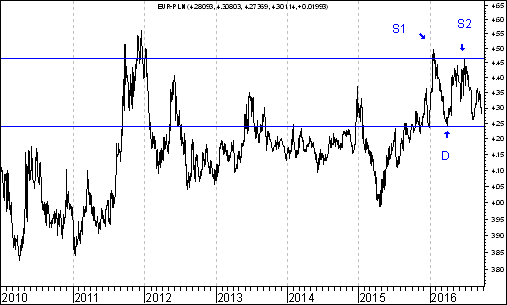 Kurs euro amerykańskiego (w złotych) przebił zaznaczony na wykresie trend wzrostowy poprowadzony przez dołki z 27 kwietnia oraz 29 grudnia 2015 roku. Pojawiła się szansa na wybicie z na razie tylko hipotetycznej formacji podwójnego szczytu. Dojdzie do tego wybicia, gdy kurs USD/PLN osiągnie (na zamknięciu notowań) poziom dołka z 4 kwietnia 2016 roku (4,2409 zł.). Realna perspektywa zmiany trendu ze wzrostowego na spadkowy może być związana z perspektywą napływu kapitału zagranicznego na polski rynek akcji. Średnia ruchoma z 200 sesji próbuje zmienić trend na spadkowy. Decyzja amerykańskiego banku centralnego dobrze przyjęta przez posiadaczy akcjiDecyzja amerykańskiego banku centralnego o utrzymaniu stóp procentowych została raczej pozytywnie przyjęta na rynkach akcji. Indeksy giełdowe w różnych krajach zyskały na wartości. Nasz WIG20 wzrósł o 1,6 %. W rezultacie znów pojawiła się nadzieja na realizację formacji podwójnego dna, co powinno skutkować wzrostem tego indeksu do 1.982,28 pkt. W poprzednim tygodniu na wartości zyskały także ceny surowców. Warto jednak zauważyć, że w ostatnim dniu roboczym tygodnia w piątek cena ropy naftowej spadła o 3,1 %. Ten znaczny spadek pojawił się trochę niespodziewanie dla uczestników rynku. Wydaje się jednak, że z technicznego punktu widzenie jest on zrozumiały. Warto bowiem pamiętać o tym, że pojawia się ryzyko spadku cen ropy naftowej z tytułu wybicia z na razie tylko hipotetycznej formacji podwójnego szczytu. ROPA NAFTOWA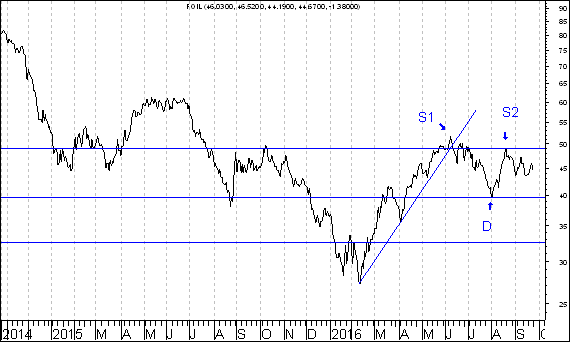 Jak to wszystko ze sobą połączyć ?. Z jednej strony szansa na wzrost indeksu WIG20 z tytułu realizacji podwójnego dna. Z drugiej strony ryzyko spadków cen ropy naftowej z tytułu wybicia z hipotetycznej formacji podwójnego szczytu. Pojawia się tutaj dylemat. Pojawia się on dlatego, że spadkom cen ropy naftowej z reguły towarzyszył spadek indeksu WIG20. No cóż trzeba będzie poczekać na rozstrzygnięcie tego dylematu. W poprzednim tygodniu wspominałem o tym, że członek Rady Polityki Pieniężnej Eryk Łon wyraża w swoich wywiadach dla PAP przekonanie, że ceny ropy naftowej wrócą niedługo do długoterminowego trendu spadkowego. Przyznam, że mam takie samo przekonanie. W rezultacie procesy deflacyjne w Polsce mogą się znacznie przedłużyć. Na niebezpieczeństwo przedłużania się deflacji wskazał w 2 ostatnich wywiadach dla PAP Eryk Łon. Co ciekawe podobne przekonanie wyrazili Jerzy Żyżyński i Jerzy Osiatyński. Powstaje pytanie: co myśli Adam Glapiński, prezes NBP ?. Jakiego typu przemyśleń dokonuje w zaciszu swego gabinetu pracy w NBP a także po godzinach pracy ? Mam oczywiście na myśli przemyślenie dotyczące przemyślenia dotyczące perspektyw polskiej polityki pieniężnej. Zobaczymy. W każdym razie warto będzie obserwować zachowanie indeksu WIG20 w najbliższym tygodniu. Gdyby WIG20 zakończył ten nowy tydzień (czyli inaczej mówiąc miesiąc i kwartał) na poziomie obecnym lub nieco wyższym to ukształtowałaby się bardzo optymistyczna formacja harami. Sama w sobie stanowi ona raczej z reguły formację kontynuacji trendu, ale wówczas, gdy pojawia się po spadach w pobliżu wsparcia stanowi sygnał kupna. Przypomnę na czym polega formacja harami. Odpowiedź można znaleźć na stronie Domu Maklerskiego Banku Ochrony Środowiska. Generalnie pro-wzrostowa formacja harami polega na to, że po dużej czarnej świecy pojawia się mała biała świeca, której korpus zawiera się całkowicie w korpusie świecy pierwszej. Uwaga ! – w przypadku indeksu WIG20 byłaby to formacja harami stworzona na wykresie zbudowanym w oparciu o dane kwartalne. Jej wymowa byłaby więc bardzo w tym kontekście bardzo duża. http://bossa.pl/edukacja/AT/swiecowe/odwrrocenia/?fb_msg=session.timeout#artid474pos2WIG20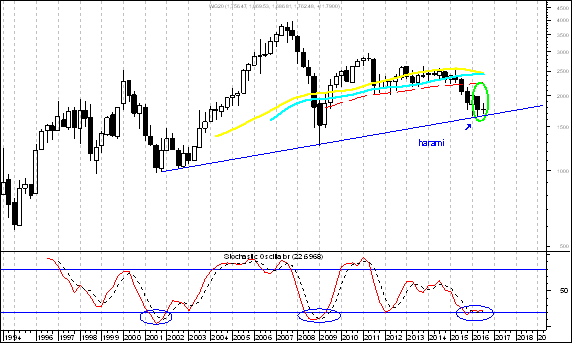 Emperia Holding z szansami na silne zwyżki kursuJedna z sentencji giełdowych brzmi: ,,kupuj ciszę, sprzedawaj rozgłos”. Postawiłem pewną ogólną prognozę. Prognoza ta brzmi: kursy akcji tych spółek o których się teraz mało mówi w mediach zachowają się w przyszłości lepiej niż kursy akcji tych spółek o których teraz mówi się w mediach dużo. Oczywiście popularność spółki w mediach może być mierzona w różny sposób. Arbitralnie założyłem, że miarą popularności spółki w mediach będzie liczba wpisów (czyli tak zwanych postów) na temat danej spółki na forum giełdowym znanego portalu internetowego http://www.bankier.pl/ na przestrzeni ostatnich 30 dni.W tym kontekście warto przyjrzeć się spółkom umieszczonym w rubryce ,,Wykres do przemyślenia” na przestrzeni ostatnich 12 miesięcy. Liczba wspomnianych wpisów na temat wspomnianych spółek jest różna. Dla mBank jest są to 22 wpisy a dla spółki Enea 110 wpisów. Uwaga ! – dla spółki Emperia Holding liczba wpisów na przestrzeni ostatnich 30 dni (według stanu na godz. 20.13 w dniu 24 września 2016 roku) wynosi…tylko 1 !. Tak dokładnie tylko jeden wpis na przestrzeni ostatnich 30 dni. Wokół spółki panuje więc cisza. Dane o liczbie wpisów można znaleźć tutaj:http://www.bankier.pl/gielda/notowania/ranking-popularnosciJak prezentuje się natomiast sytuacja spółki od strony, że tak powiem technicznej, jak prezentuje się wykres jej kursu ?. Kurs akcji spółki Emperia Holding wybił się z podwójnego dna. Gdyby formacja ta miała się wypełnić kurs akcji powinien wzrosnąć z 70 złotych i 50 groszy do 123 złotych i 62 groszy, czyli o 75,3 %.EMPERIA HOLDING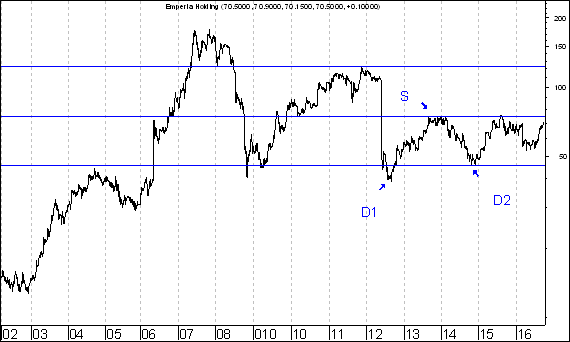 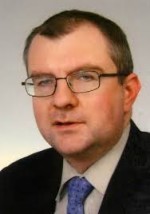 Rubryka,,Wykres do przemyślenia”Sławomir Kłusekanalizy-rynkowe.plŚrednia procentowa zmiana kursu akcji spółki po wprowadzeniu jej do rubryki ,,Wykres do przemyślenia” w okresie 12 pierwszych miesięcy po jej wprowadzeniu do tej rubryki była dotychczas lepsza o 21,6 punku procentowego od WIG-uPodsumowaniewedług stanu na 23 września 2016 roku  Dla 34 przypadków wprowadzenia spółki do rubryki ,,Wykres do przemyślenia” można już obliczyć poziom 12-miesięcznej procentowej zmiany kursu akcji po wprowadzeniu danej spółki do rubryki ,,Wykres do przemyślenia” Oto lista tych 34 przypadków: IMMOBILELENANETMEDIARAFAKOBORYSZEWERBUDIF CAPITALCAPITAL PARTNERSASSECO POLANDCD PROJEKTSYGNITYSTALPRODUKTELEKTROTIMRELPOLTAURON POLSKA ENERGIATESGASENEA PROCAD PKO BPMERCORCOMARCHMUZALUBAWAATREMMOSTOSTAL WARSZAWACERAMIKA NOWA GALAPOLNORDTIMUNIMA 2000ROPCZYCEEUROCASH AGORAZmiana kursu akcji spółki w okresie 12 pierwszych miesięcy po wprowadzeniu spółki do rubryki ,,Wykres do przemyślenia” oraz zmiana indeksów: WIG 20, WIG, mWIG40 oraz sWIG80 w tym okresie (kolejność według kolejności wprowadzania do rubryki od najwcześniej wprowadzonych do najpóźniej wprowadzonych)Wniosek końcowyProcentowa zmiana kursu akcji spółki po wprowadzeniu jej do rubryki ,,Wykres do przemyślenia” w okresie 12 pierwszych miesięcy po jej wprowadzeniu do tej rubryki wynosiła średnio plus 12,0 %. Procentowa zmiana indeksu WIG 20 w tym okresie wynosiła minus 18,4 %, indeksu WIG minus 9,7 %,  indeksu mWIG 20 minus 0,2 % a  indeksu sWIG80 plus 5,0 %Dodatek graficzny: Średnia procentowa zmiana kursu akcji spółki po wprowadzeniu jej do rubryki ,,Wykres do przemyślenia” w okresie 12 pierwszych miesięcy po jej wprowadzeniu do tej rubryki oraz średnia procentowa zmiana 4 kluczowych indeksów polskiego rynku akcji w tym okresie Generalny wniosek:kursy akcji spółki po wprowadzeniu jej do rubryki ,,Wykres do przemyślenia” zasadniczo rzecz biorąc wykazują relatywną przewagę nad indeksami:  WIG20, WIG, WIG40 oraz sWIG80Aby dowiedzieć się które spółki będą umieszczane w rubryce ,,Wykres do przemyślenia” warto często odwiedzać stronę internetową analizy-rynkowe.plWnioski końcoweKurs dolara amerykańskiego (w złotych) przebił zaznaczony na wykresie trend wzrostowy poprowadzony przez dołki z 9 lipca 2014 roku oraz 14 października 2015 roku. Pojawiła się szansa na wybicie z na razie tylko hipotetycznej formacji podwójnego szczytu. Dojdzie do tego wybicia, gdy kurs USD/PLN osiągnie (na zamknięciu notowań) poziom dołka z 4 kwietnia 2016 roku (3,7230 zł.). Realna perspektywa zmiany trendu ze wzrostowego na spadkowy może być związana z perspektywą napływu kapitału zagranicznego na polski rynek akcji. Średnia ruchoma z 200 sesji próbuje zmienić trend na spadkowy.Kurs euro amerykańskiego (w złotych) przebił zaznaczony na wykresie trend wzrostowy poprowadzony przez dołki z 27 kwietnia oraz 29 grudnia 2015 roku. Pojawiła się szansa na wybicie z na razie tylko hipotetycznej formacji podwójnego szczytu. Dojdzie do tego wybicia, gdy kurs USD/PLN osiągnie (na zamknięciu notowań) poziom dołka z 4 kwietnia 2016 roku (4,2409 zł.). Realna perspektywa zmiany trendu ze wzrostowego na spadkowy może być związana z perspektywą napływu kapitału zagranicznego na polski rynek akcji. Średnia ruchoma z 200 sesji próbuje zmienić trend na spadkowy.Początkowo indeks amerykańskiego rynku akcji S&P500 wybił się z formacji podwójnego szczytu, co zapowiadało spadki. Wkrótce jednak indeks zaczął dynamicznie rosnąć. Przebił poziom wyższego szczytu. W rezultacie doszło do ,,spalenia” formacji podwójnego szczytu. Pojawił się wiec bardzo silny sygnał kupna. W ubiegłym tygodniu indeks dużych spółek WIG20 zyskał na wartości 1,6 %. Warto pamiętać, że indeks WIG0 wybił się niedawno z formacji podwójnego dna, dzięki czemu pojawiła się szansa na wzrost tego indeksu do 1982,28 pkt. Warto zauważyć, że obecnie (według stanu na 9 września 2016 roku) poziom wskaźnika C/WK dla indeksu WIG20 wynosi 1,1. Jest więc bardzo niski. To optymistyczne. Stwarza to szansę na to, że lada moment większy kapitał zainteresuje się akcjami spółek o dużej kapitalizacji notowanymi na giełdzie warszawskiej. Należy ponadto pamiętać o tym, że na długoterminowym wykresie indeksu WIG20 znajdujemy się w pobliżu wsparcia w postaci lekko wzrostowej linii trendu a oscylator stochastyczny stworzony na podstawie danych kwartalnych na temat indeksu WIG20 znajduje się w strefie wyprzedania. Z technicznego punktu widzenia pojawia się możliwość spadków cen ropy naftowej, co może zmniejszać presję inflacyjną i skłaniać banki centralne do stosunkowo łagodnej polityki pieniężnej wpływając pozytywnie na zwiększenia skłonności do ryzyka, co może zwiększać popyt na akcje spółek Opracował: Sławomir Kłusek, 26 września 2016 rokuPowyższy raport stanowi wyłącznie wyraz osobistych opinii autora. Treści zawarte na stronie internetowej analizy-rynkowe.pl  stanowią „rekomendacji” w rozumieniu przepisów Rozporządzenia Ministra Finansów z dnia 19 października 2005 r. w sprawie informacji stanowiących rekomendacje dotyczące instrumentów finansowych, lub ich emitentów (Dz.U. z 2005 r. Nr 206, poz. 1715). Autor nie ponosi odpowiedzialności za jakiekolwiek decyzje inwestycyjne podjęte na podstawie treści zawartych na stronie internetowej analizy-rynkowe.pl.Nazwaspółki giełdowej Zmiana kursu akcji w %Zmiana WIG-u 20  w % Zmiana WIG-u  w % Zmiana mWIG-u 40  w % Zmiana sWIG-u  80 w % IMMOBILE  15,2-15,5-6,7 2,08,2LENA  11,3-15,5-6,7 2,08,2NETMEDIA  55,4-15,5-6,7 2,08,2RAFAKO  58,1-15,5-6,7 2,08,2BORYSZEW-20,8-12,5-4,6 2,86,2ERBUD  24,2-12,2-5,3 1,75,9IF CAPITAL    2,3-13,2-7,8-1,35,5CAPITAL PARTNERS  29,7-15,8-8,7-1,53,6ASSECO POLAND  19,9-15,8-8,5-1,03,7CD PROJEKT  61,5-15,8-8,5-1,03,7SYGNITY-49,9-15,8-8,5-1,03,7STALPRODUKT  13,9-16,7-8,3-0,55,0TAURON PE-38,0-11,6-2,4 8,19,7ELEKTROTIM114,5-13,1-2,4 8,19,7RELPOL  -3,3-13,1-3,8 6,59,2TESGAS -14,4-13,1-4,1 6,08,4ENEA-19,8-16,4-6,8 3,79,1PROCAD  73,6-19,9-9,92,08,2PKO BP-27,8-20,4-10,12,39,8MERCOR  5,7-25,5-15,4-3,44,5COMARCH-1,3-19,7-9,6 2,49,1MUZA-15,0-28,6-15,9-3,74,1LUBAWA-29,7-26,3-14,9-4,2-0,1ATREM-11,1-24,5-15,6-5,1-1,8MOSTOSTAL WARSZAWA100,1-22,6-14,9-6,7-5,0Nazwaspółki giełdowej Zmiana kursu akcji w %Zmiana WIG-u 20  w % Zmiana WIG-u  w % Zmiana mWIG-u 40  w % Zmiana sWIG-u  80 w % CERAMIKA NOWA GALA 15,2-20,8-13,0-5,4 0,2POLNORD16,8-26,1-17,1-7,8-0,9TIM19,6-24,5-16,1-7,9 2,1UNIMA 2000 -3,9-24,5-16,1-7,9 2,1ROPCZYCE -5,1-24,5-16,1-7,9 2,1EUROCASH  -2,4-19,8-11,8-6,4 1,4AGORA  0,0-16,1  -5,4 8,7 8,1BZWBK  3,6-18,0  -7,0 8,2 6,8ŚREDNIO12,0-18,4-9,6-0,25,0